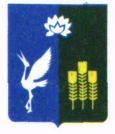 АДМИНИСТРАЦИЯПРОХОРСКОГО СЕЛЬСКОГО ПОСЕЛЕНИЯСПАССКОГО МУНИЦИПАЛЬНОГО РАЙОНАПРИМОРСКОГО КРАЯПОСТАНОВЛЕНИЕ06.03.2019 года                                с. Прохоры                                                  № 30-паОб утверждении годового отчета о ходе реализации и оценки эффективности муниципальной целевой программы «Развитие физической куль туры и спорта в Прохорском сельском поселении на 2018 – 2020 годы»В соответствии со статьей 179 Бюджетного кодекса Российской Федерации, постановления главы Прохорского сельского поселения «Об утверждении Порядка принятия решений о разработке, формировании и реализации долгосрочных целевых программ Прохорского сельского поселения» от 26 июня 2014 года № 5, администрация Прохорского сельского поселенияПОСТАНОВЛЯЕТ:	Утвердить годовой отчет о ходе реализации и оценки эффективности муниципальной целевой программы «Развитие физической культуры и спорта в Прохорском сельском поселении на 2018 – 2020 годы», утвержденной постановлением администрации Прохорского сельского поселения от 18 сентября 2017 года № 2-па, согласно приложению, к настоящему постановлению.Опубликовать настоящее постановление в средствах массовой информации, на сайте администрации Прохорского сельского поселения в сети интернет.3.   Настоящее постановление вступает в силу с момента официального опубликования.4.   Контроль за выполнением настоящего постановления оставляю за собой.Глава администрацииПрохорского сельского поселения							В.В. КобзарьУТВЕРЖДЕН постановлением администрации Прохорского сельского поселения от 06.03.2019 года № 30 -па Годовой отчет о ходе реализации и оценки эффективности муниципальной целевой программы «Развитие физической куль туры и спорта в Прохорском сельском поселении на 2018 – 2020 годы»На основании Федерального Закона Российской Федерации от 06 октября 2003 года № 131-ФЗ «Об общих принципах организации местного самоуправления в Российской Федерации», Федеральным законом от 04 декабря 2007 года № 329 – ФЗ «О физической культуре и спорте в Российской Федерации» разработана и утверждена муниципальная целевая программа «Развитие физической культуры и спорта в Прохорском сельском поселении на 2018 – 2020 годы». постановления администрации Прохорского сельского поселения от 18 сентября 2017 года № 2-па. Данная программа является основой для реализации мероприятий по развитию физической культуры и спорту в Прохорском сельском поселении. Прохорское сельское поселение включает в себя населенные пункты: с. Прохоры, с. Малые Ключи, с. Новинка, ст. Кнорринг.  В соответствии с постановлением администрации Прохорского сельского поселения № 5 от 27 июня 2014 года «Об утверждении порядка проведения эффективности реализации муниципальных программ Прохорского сельского поселения» проведена оценка эффективности с учетом следующих составляющих:-  оценка основных показателей Программы- динамика целевых значений основных целевых показателей- оценка эффективности реализации муниципальной программы   Финансовое обеспечение комплексной муниципальной программы осуществляется за счет бюджета Прохорского сельского поселения.Финансирование программы предусмотрено в размере 149,75 тыс. руб. на 01.01.2019г.Отчет о реализации Программы «Развитие физической куль туры и спорта в Прохорском сельском поселении на 2018 – 2020 годы»за 2018 годОтветственный исполнитель    Администрация Прохорского сельского поселения                                                          На основании Федерального Закона Российской Федерации от 06 октября 2003 года № 131-ФЗ «Об общих принципах организации местного самоуправления в Российской Федерации», Федерального закона от 04 декабря 2007 года № 329 – ФЗ «О физической культуре и спорте в Российской Федерации», Устава Прохорского сельского поселения, постановления администрации Прохорского сельского поселения от 18 сентября 2017 года № 2-па «Об  утверждении муниципальной целевой программы «Развитие физической культуры и спорта в Прохорском сельском поселении на 2018 – 2020 годы»». Данная программа является основой для реализации мероприятий по развитию физической культуры и спорту в Прохорском сельском поселении.    Основной целью реализации программы является приобщение различных слоев населения к занятиям физической культурой и спортом, создание условий для укрепления здоровья населения, по данной программе в 2018 году предусмотрено финансирование в сумме – 149, 75 тыс. руб.  Фактический объем использования финансовых средств за 2018 год составил – 149, 75 тыс. руб. Уровень использования финансовых средств – 100 %. Это аренда спортивного зала, и приобретение спортивного инвентаря.Развитие физической культуры и спорта на селе, особенно среди молодежи, является одним из приоритетных направлений работы. Основная задача данного направления – Повысить интерес населения к занятиям физической культурой и спортом, увеличение числа жителей поселения регулярно занимающихся физической культурой и спортом, улучшение физической подготовке детей, юношества, молодежи. Уменьшение числа правонарушений среди несовершеннолетних, повышение уровня обеспеченности населения поселения спортивным инвентарем.  Оценка основных целевых показателей Программы«Развитие физической куль туры и спорта в Прохорском сельском поселении на 2018 – 2020 годы»за 2018 год  Степень достижения плановых значений каждого целевого показателя:Участие сборных команд Прохорского сельского поселения в соревнованиях по видам спорта различных рангов и уровней     в текущем 2018 году равно 0, в связи  с приказом Минобрнауки России от 06.10.2009 № 373 "Об утверждении и введении в действие федерального государственного образовательного стандарта начального общего образования, (организация внеурочной деятельности обучающихся с введением дополнительных уроков в школе) стало невозможно, так как дети хотят участвовать в соревнованиях, но физически они не могут, не возможно скомплектовать команды, так же и приобретение наградных предметов равна – 0, по той же причине что нет команд и нет награждений, аренда спортивного зала равна 1,    так как мы используем зал для проведения спортивных мероприятий, таких как волейбол, футбол, баскетбол, рукопашный бой и т.д. Приобретение спортивного инвентаря равна – 1,  потому что закуплен спортивный инвентарь для секции рукопашного боя, так как секция  стала популярна среди жителей Прохорского сельского поселения, а закупить спортинвентарь самостоятельно, участники спортивной секции не в состоянии ввиду нехватки денежных средств.Степень оценки эффективности муниципальной программы «Развитие физической культуры и спорта в Прохорском сельском поселении на 2018 – 2020 годы» итоговый показатель позволил признать эффективность реализации муниципальной программы неудовлетворительной.Динамика целевых значений основных целевых показателей«Развитие физической куль туры и спорта в Прохорском сельском поселении на 2018 – 2020 годы»за  2018 годОценка эффективности реализации Программы«Развитие физической куль туры и спорта в Прохорском сельском поселении на 2018 – 2020 годы»за 2018 годэффективность реализации муниципальной программы оценивается в зависимости от значений оценки степени реализации муниципальной программы Исполнитель программыАдминистрация Прохорского сельского поселенияДата составления06 марта 2019 года№ п/п Наименование утвержденных подпрограмм (мероприятий), отдельных мероприятий Сроки выполнения (квартал, полугодие, 9 месяцев, год)Сроки выполнения (квартал, полугодие, 9 месяцев, год)Планируемое финансирование подпрограмм (мероприятий), отдельных мероприятий Планируемое финансирование подпрограмм (мероприятий), отдельных мероприятий Планируемое финансирование подпрограмм (мероприятий), отдельных мероприятий Планируемое финансирование подпрограмм (мероприятий), отдельных мероприятий Планируемое финансирование подпрограмм (мероприятий), отдельных мероприятий Фактическое финансирование подпрограмм (мероприятий), отдельных мероприятий Фактическое финансирование подпрограмм (мероприятий), отдельных мероприятий Фактическое финансирование подпрограмм (мероприятий), отдельных мероприятий Фактическое финансирование подпрограмм (мероприятий), отдельных мероприятий Фактическое финансирование подпрограмм (мероприятий), отдельных мероприятий план факт всего в т. ч.в т. ч.в т. ч.в т. ч.всего в т. ч.в т. ч.в т. ч.в т. ч.Федеральный бюджетКраевой бюджетМестный бюджетВнебюджетные источникиФедеральный бюджетКраевой бюджетМестный бюджетВнебюджетные источники1 2 3 4 5 67891011121314Участие в сборных ПСП в соревнованиях по видам спорта различных рангов и уровней20182018  0000000000Аренда спортивного зала2018201899,00099,0099,00099,00Приобретение наградных предметов20182018 0000000000Приобретение спортивного инвентаря2018201850,750050,75050,750050,750Всего по программе Всего по программе хх149,75
0
0149,75
0149,75
0
0149,75
0Наименование целевого    
показателяЕдиница 
измеренияЗначение целевого показателяЗначение целевого показателяЗначение целевого показателяЗначение целевого показателяНаименование целевого    
показателяЕдиница 
измеренияУтверждено
в подпрограммеДостигнутоОтклонениеОценка 
в баллахПодпрограммаПодпрограммаПодпрограммаПодпрограммаПодпрограммаПодпрограммаУчастие сборных команд ПСП в соревнованиях по видам спорта различных рангов и уровней     Тыс. руб.0000Аренда спортивного залаТыс. руб.99,099,0025Приобретение наградных предметов     Тыс. руб.0000Приобретение спортивного инвентаря     Тыс. руб.50,7550,75025Итоговая сводная
оценка (S)х149,75149,7557,2550Целевые показателиЕдиница измеренияГод реализации ПрограммыГод реализации ПрограммыГод реализации ПрограммыГод реализации ПрограммыГод реализации ПрограммыГод реализации ПрограммыГод реализации ПрограммыГод реализации ПрограммыГод реализации ПрограммыГод реализации ПрограммыЦелевые показателиЕдиница измерения1-й год1-й год1-й год2-й год2-й год2-й год…В целом по Программе*В целом по Программе*В целом по Программе*Целевые показателиЕдиница измеренияПлан ФактОценка (в баллах)План ФактОценка (в баллах)…ПланФактОценка (в баллах)1234567891011Участие сборных команд ПСП в соревнованиях по видам спорта различных рангов и уровней     Шт.0000000Аренда спортивного залаШт. 11 30  0 0 0 1Приобретение спортивного инвентаря     Шт. 1 1 30 0 0 0 1Приобретение наградных предметов     Шт. 0 0 0 0 0 0 0…Иные целевые показателиИтоговая сводная оценка (S)ххх60хххххВывод об эффективности программыИтоговая сводная оценкаПредложения по дальнейшей реализации программыЭффективность снизиласьЗначение менее 100В результате проведенного мониторинга оценки эффективности муниципальной программы«Развитие физической культуры и спорта в Прохорском сельском поселении на 2018 – 2020 годы» итоговый показатель позволил признать эффективность реализации муниципальной программы неудовлетворительной.Исходя из того, что фактические значения всех целевых показателей муниципальной программы соответствуют их плановым значениям, на снижение итогового показателя повлияло отсутствие финансирования на участие сборных команд Прохорского сельского поселения в соревнованиях по видам спорта различных рангов и уровней, приобретение наградных предметов. В связи    с приказом Минобрнауки России от 06.10.2009 № 373 "Об утверждении и введении в действие федерального государственного образовательного стандарта начального общего образования, (организация внеурочной деятельности обучающихся с введением дополнительных уроков в         школе), проведение спортивных мероприятий стало невозможным из-за занятости детей, что нельзя скомплектовать команды, дети хотят участвовать в мероприятиях но физически это не возможно, что в свою очередь и отразилось на итоге реализации программы в целом.В целях повышения эффективности реализации муниципальной программы ответственному исполнителю необходимо пересмотреть   Муниципальную целевую программу «Развитие физической культуры и спорта на территории Прохорского сельского поселения», рассмотреть возможность увеличения денежных средств на проведение спортивных мероприятий.Усилить работу по привлечению молодежи к участию в спортивных мероприятиях и для каждого основного мероприятия подобрать целевые показатели, дающие возможность определить эффективность реализации муниципальной программы в разрезе основных мероприятий Пересмотреть Муниципальную целевую программу «Развитие физической культуры и спорта на территории Прохорского сельского поселения», рассмотреть возможность увеличения денежных средств на приобретение спортивного инвентаря.Усилить работу по привлечению молодежи к участию в спортивных мероприятиях.